Ogólnopolski Tydzień Kariery 2014„Jak zaprzyjaźnić się z rynkiem pracy”W dniach 20 - 24 października br. pod hasłem „Jak zaprzyjaźnić się z rynkiem pracy” odbył się  Ogólnopolski Tydzień Kariery - coroczna akcja Stowarzyszenia Doradców Szkolnych i Zawodowych Rzeczypospolitej Polskiej mająca na celu inspirowanie lokalnych inicjatyw i działań na rzecz rozwoju poradnictwa zawodowego. Wojewódzki Urząd Pracy, jak co roku również przyłączył się do tej akcji. 	Tydzień rozpoczął się od spotkań doradców zawodowych ze studentami w biurach karier Uniwersytetu Zielonogórskiego i Państwowej Wyższej Szkoły Zawodowej w Sulechowie. Tematem spotkań pt. „Zmniejsz stres poszukując pracę – poznaj metody rekrutacji” były nowoczesne metody rekrutacji, a wśród nich narzędzia stosowane w pracy metodą accesment centre. Studenci mieli okazję nie tylko dowiedzieć się jak wygląda nowoczesny proces rekrutacyjny, ale też wziąć czynny udział w niektórych z jego etapów.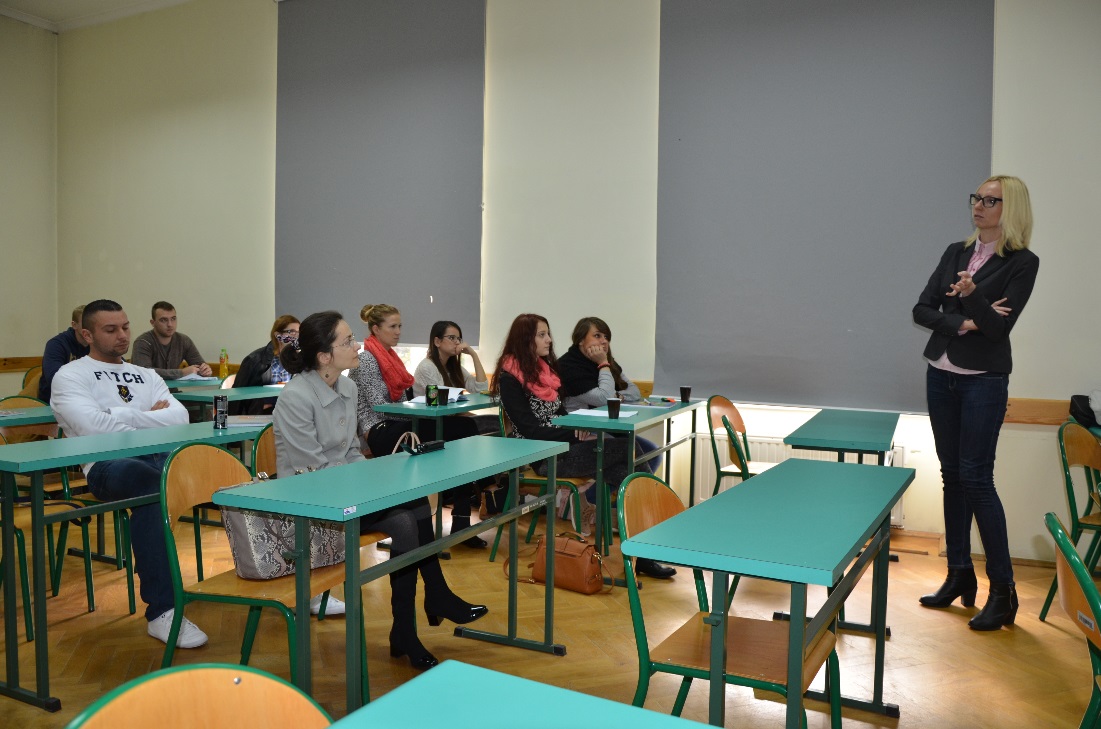 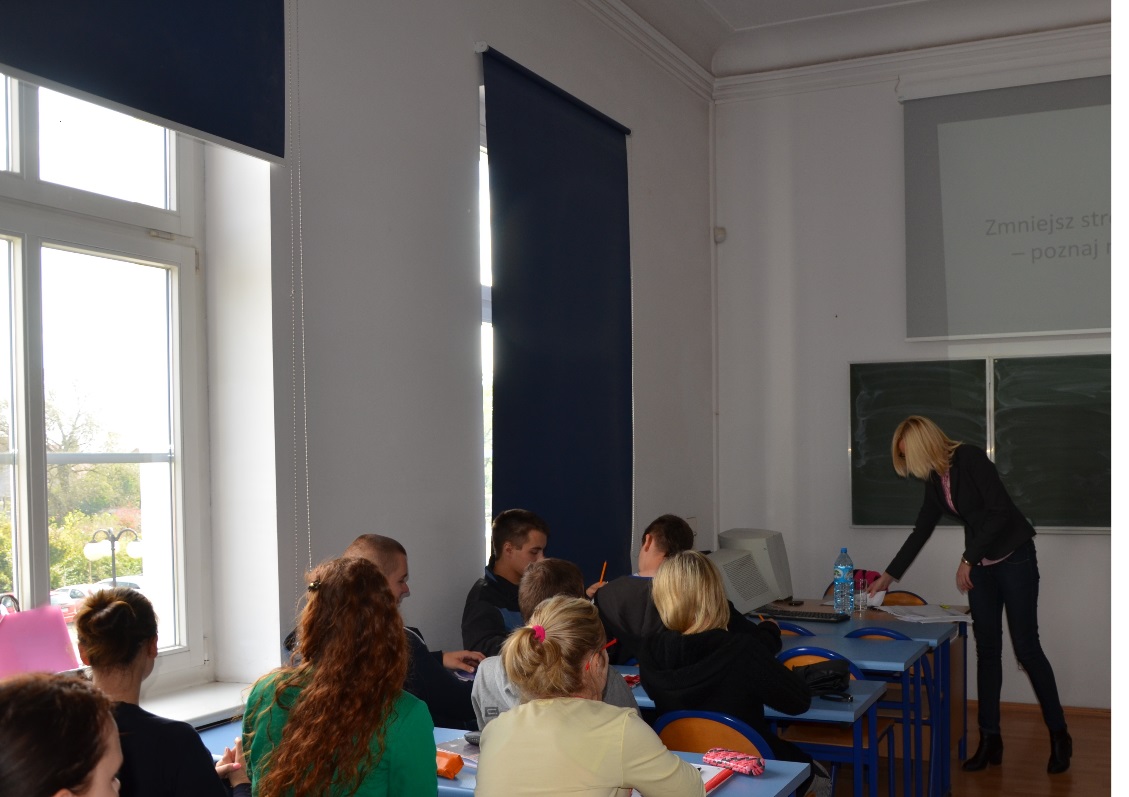 Fot. Spotkania ze studentami uczelni wyższych nt. nowoczesnych metod rekrutacji.W kolejnych dniach w Centrum Informacji i Planowania Kariery Zawodowej w Zielonej Górze odbywały  się spotkania informacyjne dla młodzieży uczącej się oraz dla osób opuszczających Areszt Śledczy w Zielonej Górze. W ramach spotkań pod hasłem „Wchodzę na rynek pracy-więcej wiem, mniej się stresuję”. 
młodzież z Zespołu Szkół Elektronicznych i Zawodowych, z Zespołu Szkół Ekonomicznych
 i Zespołu Szkół Zawodowych PBO wysłuchała zaproszonych przez WUP gości z Wojewódzkiej Komendy Uzupełnień, Powiatowego Urzędu Pracy oraz agencji pośrednictwa pracy Eurica LTD. Jak zrobić karierę w wojsku, co oferuje osobom młodym Powiatowy Urząd Pracy, dlaczego warto spotkać się z doradcą zawodowym z Centrum Informacji i Planowania Kariery Zawodowej,  na jakie zawody jest zapotrzebowanie na lubuskim rynku pracy, jakie są oczekiwania pracodawców – to tylko niektóre z tematów poruszonych  podczas spotkań. 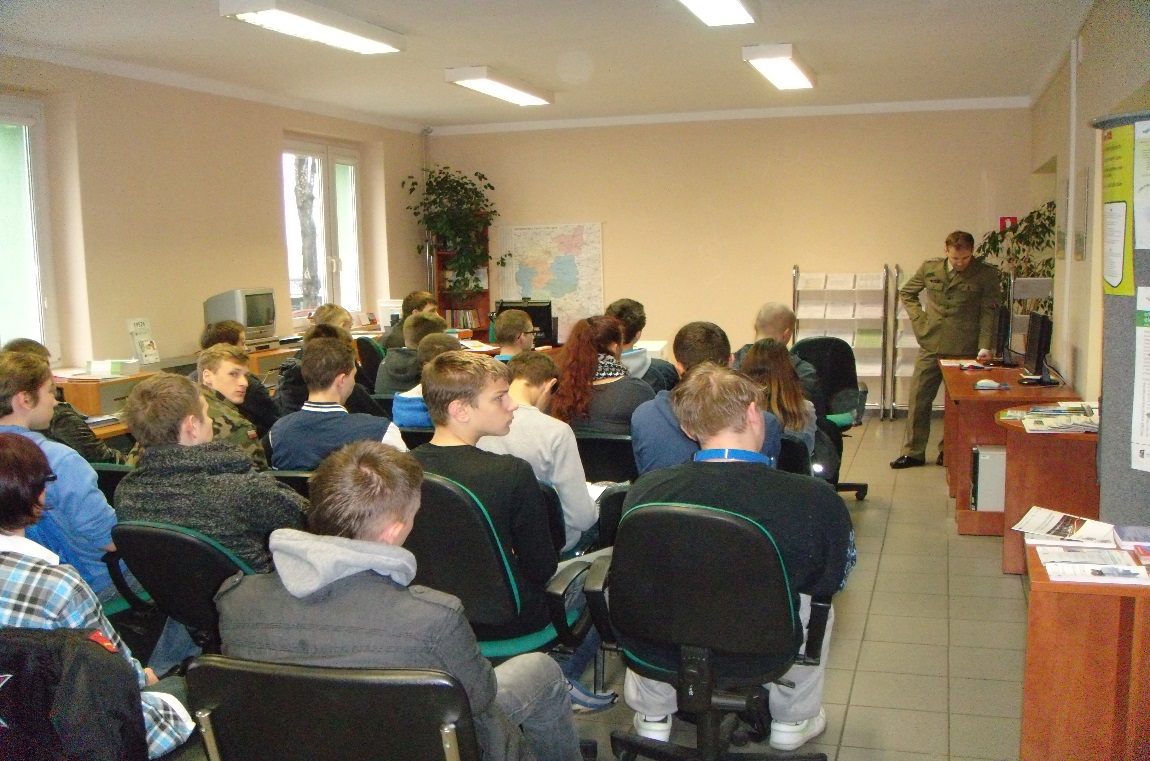 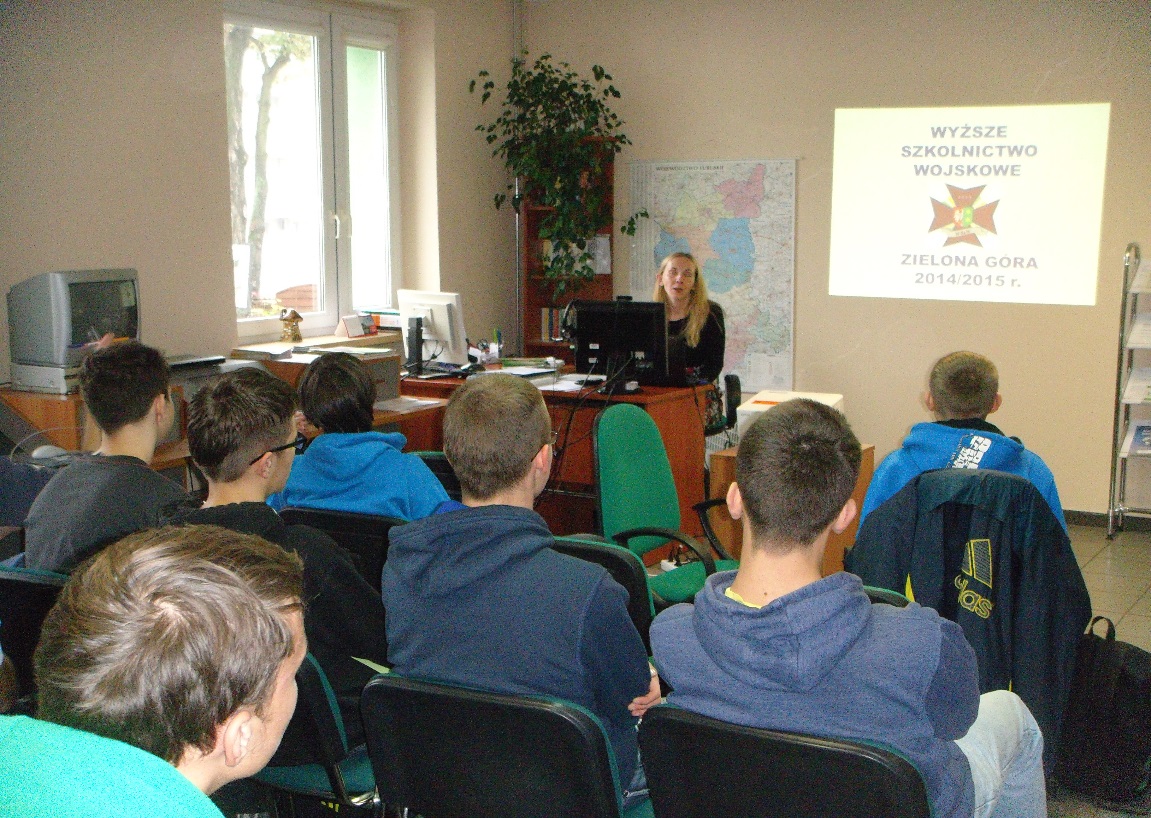 Fot. Spotkanie młodzieży z przedstawicielami Wojskowej Komendy Uzupełnień w Zielonej Górze.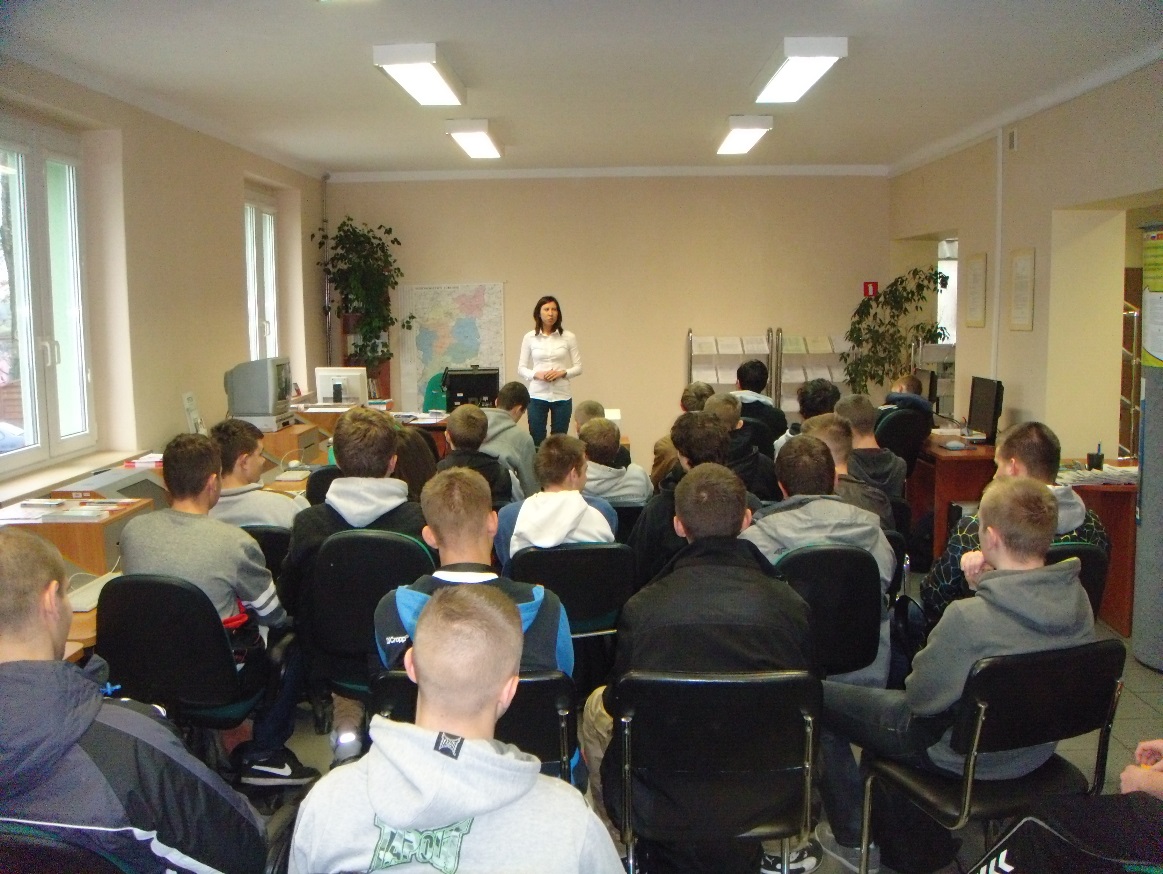 Fot. Spotkanie młodzieży z przedstawicielem Powiatowego Urzędu Pracy w Zielonej Górze.Wśród adresatów OTK 2014 znalazły się też osoby opuszczające Areszt Śledczy w Zielonej Górze. Swoją ofertę skierowaną do tej kategorii osób przedstawili pracownicy Powiatowego Urzędu Pracy, Centrum Integracji Społecznej oraz Ośrodka Wsparcia Ekonomii Społecznej w Zielonej Górze. 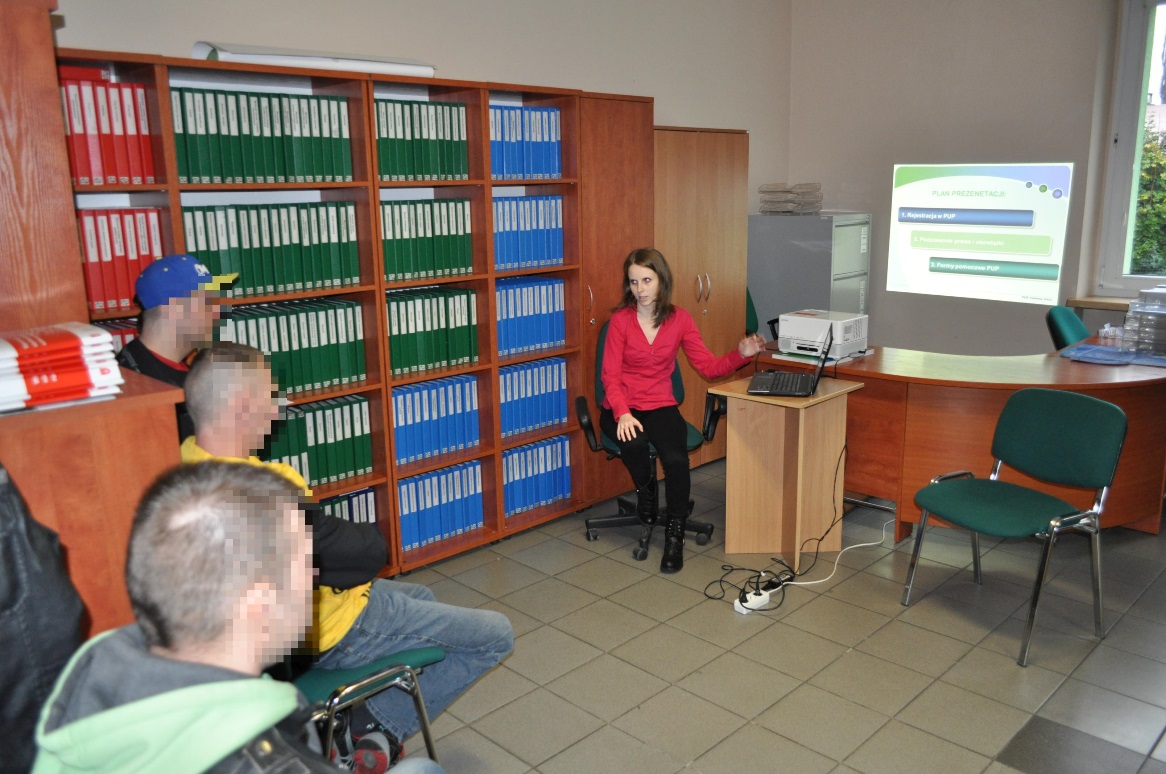 Fot. Spotkanie osób opuszczających AŚ w Zielonej Górze z pracownikiem PUP.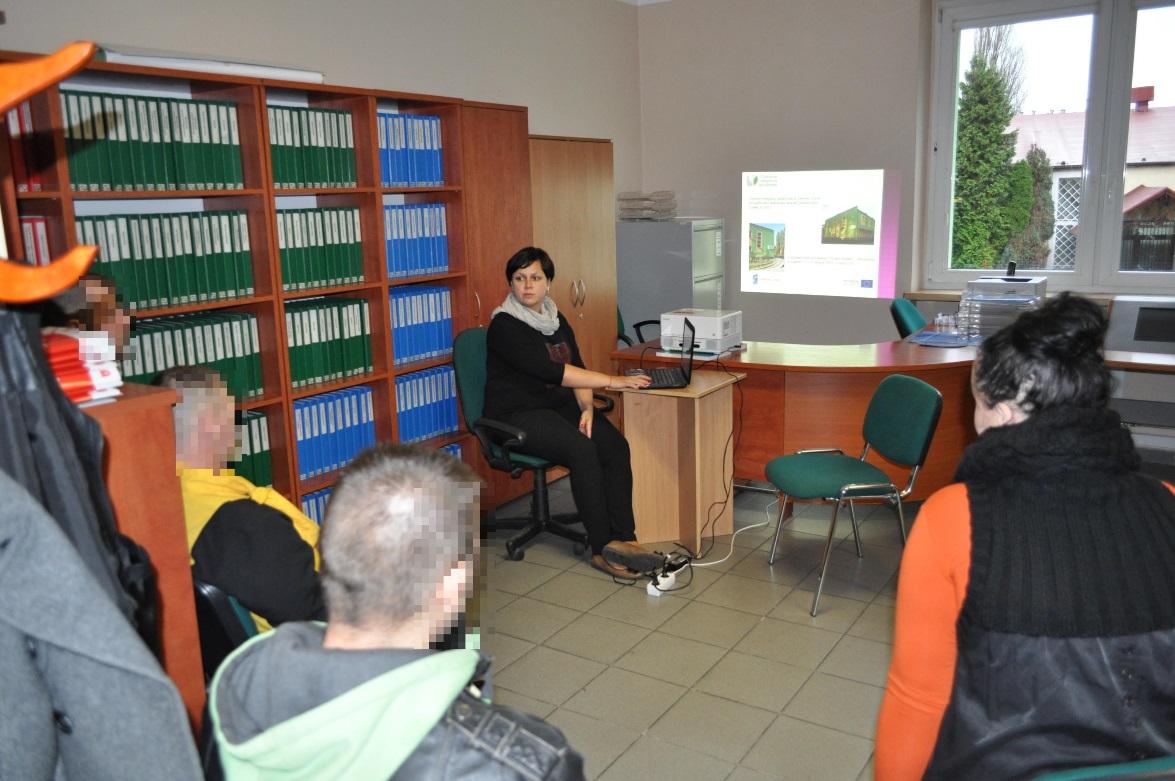 Fot. Spotkanie osób opuszczających AŚ w Zielonej Górze z pracownikami CIS w Zielonej Górze.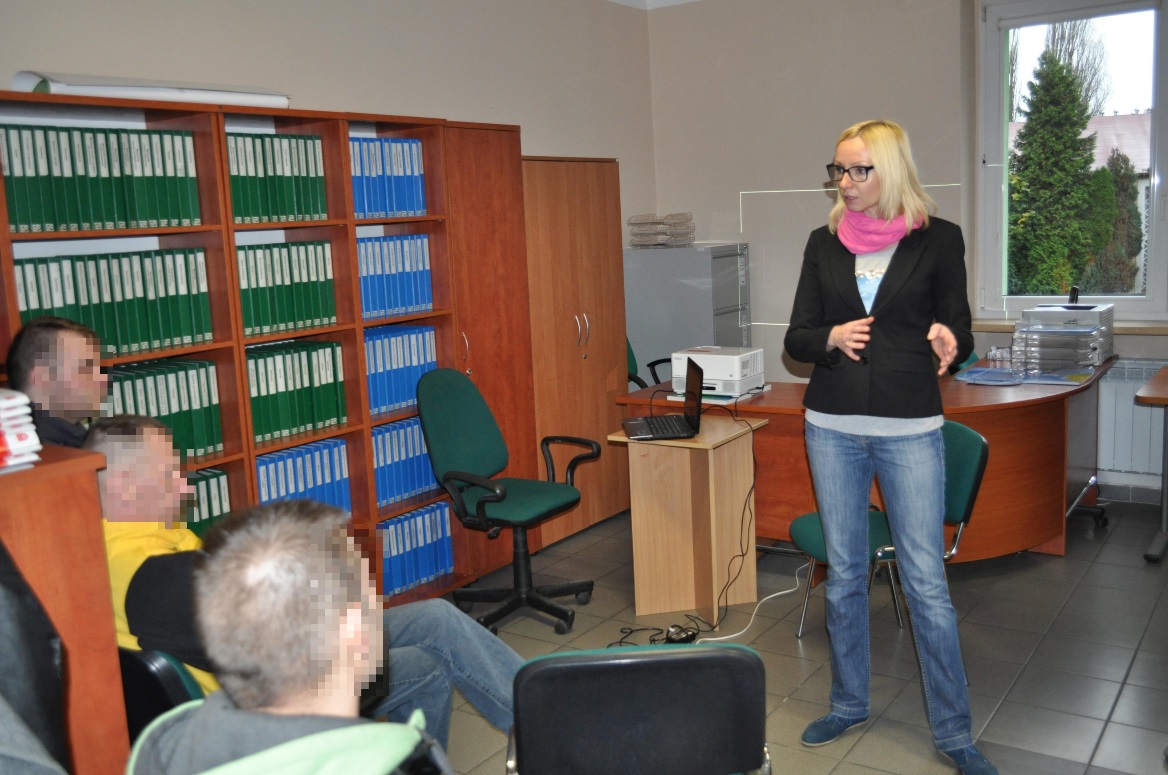 Fot. Spotkanie osób opuszczających AŚ w Zielonej Górze z pracownikiem CIiPKZ w Zielonej Górze.Dodatkowym wkładem WUP w Zielonej Górze w tą ogólnopolską akcję było zamieszczenie na stronie www.doradcazawodowy.zgora.pl portfolio opracowanego w ramach prac Zespołu ds. promocji Forum Poradnictwa Zawodowego Województwa Lubuskiego.	Podsumowując, podczas całego Tygodnia Kariery można było spotkać się nie tylko z doradcami zawodowymi, ale także z przedstawicielami różnych instytucji rynku pracy. W zaplanowanych działaniach uczestniczyło ogółem 67 studentów, 113 uczniów szkół średnich oraz 3 osadzonych.